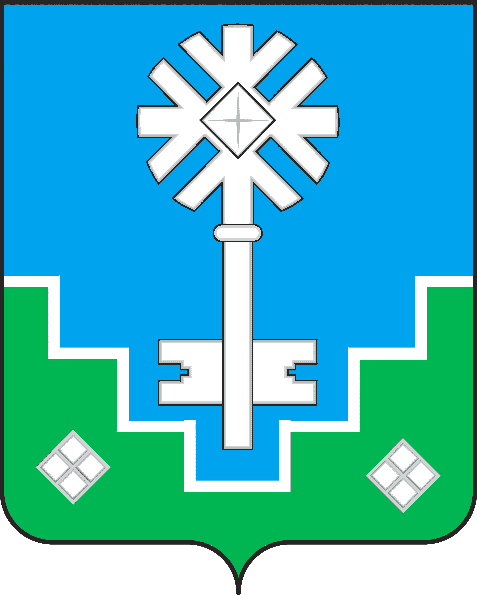 МУНИЦИПАЛЬНОЕ ОБРАЗОВАНИЕ «ГОРОД МИРНЫЙ»МИРНИНСКОГО РАЙОНА РЕСПУБЛИКИ САХА (ЯКУТИЯ)ГОРОДСКОЙ СОВЕТ САХА РЕСПУБЛИКАТЫН МИИРИНЭЙ ОРОЙУОНУН«МИИРИНЭЙ КУОРАТ» МУНИЦИПАЛЬНАЙ ТЭРИЛЛИИ КУОРАТЫН СЭБИЭТЭРЕШЕНИЕБЫhAAРЫЫ16.11.2018				 	                                                                № IV – 13-1О передаче на безвозмездной основе объектов муниципальной собственностиВ соответствии с Федеральным законом от 06.10.2003 № 131-ФЗ "Об общих принципах организации местного самоуправления в Российской Федерации", Уставом МО «Город Мирный», утвержденного решением городского Совета депутатов от 26 сентября 2007 года № 21-1, городской Совет                                РЕШИЛ:1. Согласовать передачу из муниципальной собственности муниципального образования «Город Мирный» Мирнинского района Республики Саха (Якутия) в муниципальную собственность муниципальному образованию «Мирнинский район» Республика Саха (Якутия) на безвозмездной основе объекты электроэнергетики балансовой стоимостью 1 438 785,00 рублей, согласно приложению к настоящему решению.2.	Опубликовать настоящее решение в порядке, установленном Уставом МО «Город Мирный.3.	Контроль исполнения Решения возложить на комиссию по бюджету, налоговой политике, землепользованию, собственности (Дегтярев К.Б.), комиссию по ЖКХ и отраслям промышленности (Трушков В.Н.).Председатель городского Совета                                                         О.В. ПутинцеваПриложениек решению городского Советаот 16.11.2018  № IV – 13-1Перечень объектов муниципальной собственности электроэнергетики, подлежащих передаче в собственность МО «Мирнинский район»ПОЯСНИТЕЛЬНАЯ ЗАПИСКАк проекту решения городского Совета депутатов «О передаче на безвозмездной основе объектов муниципальной собственности» 25 сентября 2018 года между МО «Мирнинский район» и ПАО «Якутскэнерго» заключено соглашение о намерениях (далее по тексту Соглашение).Пунктом 2.3. Соглашения предусмотрено выполнение со стороны ПАО «Якутскэнерго» обязательства по приобретению в собственность объектов электроэнергетики, находящихся в собственности муниципальных образований Мирнинского района Республики Саха (Якутия).Администрация района со своей стороны, согласно п. 2.6 Соглашения обеспечивает консолидацию объектов электроэнергетики всех муниципальных образований Мирнинского района, а также объектов. Оформленных в собственность МО «Мирнинский район» на баланс уполномоченной организации. С целью последующего отчуждения их Обществу.С учетом, того что ПАО «Якутскэнерго» является Гарантирующим поставщиком электрической энергии, в частности на территории Мирнинского района, используя данные объекты электроэнергетики в своей производственной деятельности в целях извлечения прибыли, вполне логичным будет передать их МО «Мирнинский район», которая в свою очередь следуя вышеуказанному пункту Соглашения о намерениях консолидировано реализует данные объекты ПАО «Якутскэнерго».В силу п. 1 ст. 1. Федерального закона Федеральный закон от 06.10.2003 N 131-ФЗ "Об общих принципах организации местного самоуправления в Российской Федерации" - органы местного самоуправления от имени муниципального образования самостоятельно владеют, пользуются и распоряжаются муниципальным имуществом в соответствии с Конституцией Российской Федерации, федеральными законами и принимаемыми в соответствии с ними нормативными правовыми актами органов местного самоуправления, что также подтверждено ст. 55 Устава МО «Город Мирный».Финансово-экономическое обоснованиек проекту решения городского Совета депутатов «О передаче на безвозмездной основе объектов муниципальной собственности» Принятие данного проекта Решения не потребует привлечения ассигнований из местного бюджета. № п/пНаименованиеПротяженностьОснования включения в реестрСобственностьАдресБалансоваястоимость, руб№ п/пНаименованиеПротяженностьОснования включения в реестрСобственностьАдресБалансоваястоимость, руб1Трансформаторная подстанция с линиями электропередач. г. Мирный аэропортРасп. Правительства РС Я от 08.10.07. №1358; Передаточный акт от 02.11.2007 г. № 16-1/87АМО "Город Мирный" Мирнинского района Республики Саха (Якутия)г. Мирный, РС (Я), аэропорт659 820,002Трансформатор ТМ - 630 - 10кВ г. МирныйРасп. Правительства РС Я от 08.10.07. №1358; Передаточный акт от 02.11.2007 г. № 16-1/87АМО "Город Мирный" Мирнинского района Республики Саха (Якутия)г. Мирный, РС (Я)145 530,003КТПН-72Расп. Правительства РС Я от 08.10.07. №1358; Передаточный акт от 02.11.2007 г. № 16-1/87АМО "Город Мирный" Мирнинского района Республики Саха (Якутия)г. Мирный125 890,004ЛЭП к жилым домам ул. Кузьмина1,57 кмРасп. Правительства РС Я от 08.10.07. №1358; Передаточный акт от 02.11.2007 г. № 16-1/87АМО "Город Мирный" Мирнинского района Республики Саха (Якутия)г. Мирный, ул. Кузьмина96 160,005ЛЭП к жилым домам ул. Соболева, Амакинская г. Мирный, п. Заречный1,518 кмРасп. Правительства РС Я от 08.10.07. №1358; Передаточный акт от 02.11.2007 г. № 16-1/87АМО "Город Мирный" Мирнинского района Республики Саха (Якутия)г. Мирный, мкр. Заречный178 620,006Сооружение электроэнергетики ВЛ-0,4 кВт 1 квартал200 мРаспоряжение № 410 от 13.09.2016 "О принятии в казну МО "Город Мирный" бесхозяйных сооружений электроэнергетикиАМО "Город Мирный" Мирнинского района Республики Саха (Якутия)г. Мирный, 1 квартал, район жилых домов № 21 и № 23 улица Ойунского21 445,007Сооружение электроэнергетики ВЛ-0,4 кВт7 квартал65 мРаспоряжение № 410 от 13.09.2016 "О принятии в казну МО "Город Мирный" бесхозяйных сооружений электроэнергетикиАМО "Город Мирный" Мирнинского района Республики Саха (Якутия)г. Мирный, 7 квартал, район жилого дома № 42А улица 40 лет Октября 7 024,008Сооружение электроэнергетики ВЛ-0,4 кВт1 квартал119 мРаспоряжение № 422 от 19.09.2016 "О принятии в казну МО "Город Мирный" бесхозяйных сооружений электроэнергетикиАМО "Город Мирный" Мирнинского района Республики Саха (Якутия)г. Мирный, 1 квартал106 995,009ВЛ-04 кВт Питание от ВРУ ул. Ойунскогод.4138 мРаспоряжение от 28.04.2017 № 178 о принятии в казну МО "Город Мирный" АМО "Город Мирный" Мирнинского района Республики Саха (Якутия)г. Мирный, ул. Ойунского – ш. 50 лет Октября4 068,0010ВЛ-0,4 кВт 6го квартала75 мРаспоряжение от 28.04.2017 № 178 о принятии в казну МО "Город Мирный" АМО "Город Мирный" Мирнинского района Республики Саха (Якутия)г. Мирный, пер. Молодежный, 38 028,0011ВЛ-0,4 кВт. 25го квартала172 мРаспоряжение от 28.04.2017 № 178 о принятии в казну МО "Город Мирный" АМО "Город Мирный" Мирнинского района Республики Саха (Якутия)г. Мирный, ш. 50 лет Октября, ориентировочно вдоль домов 12-16,016/118 411,0012ВЛ-0,4 кВт Ленинградского проспекта473 мРаспоряжение от 28.04.2017 № 178 о принятии в казну МО "Город Мирный" АМО "Город Мирный" Мирнинского района Республики Саха (Якутия)г. Мирный, ул. Ленина-Комсомольская50 631,0013ВЛ-0,4 кВт. УСЛЭП151 мРаспоряжение от 28.04.2017 № 178 о принятии в казну МО "Город Мирный" АМО "Город Мирный" Мирнинского района Республики Саха (Якутия)г. Мирный,  мкр. УСЛЭП16 163,00Итого:1 438 785,00